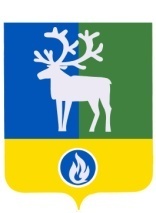 СЕЛЬСКОЕ ПОСЕЛЕНИЕ КАЗЫМБЕЛОЯРСКИЙ РАЙОН                                       ХАНТЫ-МАНСИЙСКИЙ АВТОНОМНЫЙ ОКРУГ – ЮГРА   АДМИНИСТРАЦИЯ СЕЛЬСКОГО ПОСЕЛЕНИЯ КАЗЫМ проектПОСТАНОВЛЕНИЕот                      2021 года                                                	                                                    № О подготовке предложений о внесении изменений в генеральный план                сельского поселения Казым             На основании статьи 24 Градостроительного кодекса Российской Федерации от   29 декабря 2004 года № 190-ФЗ, статьи 14 Федерального закона от 6 октября 2003 года   № 131-ФЗ «Об общих принципах организации местного самоуправления в Российской Федерации»	1. Подготовить предложения о внесении изменений в генеральный план сельского поселения Казым, утвержденный решением Совета депутатов сельского поселения Казым от 29 июня 2012 года № 23 «Об утверждении генерального плана сельского поселения Казым». 	2. Обеспечить подготовку проекта изменений в генеральный план сельского поселения Казым в соответствии с пунктами 2-14 статьи 24 Градостроительного кодекса Российской Федерации от 29 декабря 2004 года № 190-ФЗ.3. Опубликовать настоящее постановление в бюллетене «Официальный вестник сельского поселения Казым».4. Контроль за выполнением постановления возложить на заместителя главы муниципального образования, заведующего сектором организационной деятельности администрации сельского поселения Казым Бочкаревой В.Н.Временно исполняющий обязанности главы сельского поселения Казым                                                                      В.Н.Бочкарева